ПРОЕКТНа основании статьи 179 Бюджетного кодекса Российской Федерации от 31 июля 1998 года №145-ФЗ, решения Советов депутатов Тюльганского района от 20 декабря 2013 года № 391-III-СД «Об утверждении Положения о бюджетном процессе  в муниципальном образовании Тюльганский район», в соответствии с постановлением администрации Тюльганского района от 23 августа 2016 года №613-п "Об утверждении порядка разработки, реализации и оценки эффективности муниципальных программ муниципального образования Тюльганский район Оренбургской области", п о с т а н о в л я ю:  1. Наименование муниципальной программы «Управление земельно-имущественным комплексом Тюльганского района Оренбургской области» на 2017 – 2020 годы изложить в новой редакции:«Управление земельно-имущественным комплексом Тюльганского района Оренбургской области» на 2017 – 2022 годы.	2. Приложение к постановлению администрации Тюльганского района от 11 октября 2016 года №704-п «Об утверждении муниципальной программы «Управление земельно-имущественным комплексом Тюльганского района Оренбургской области» на 2017 – 2020 годы изложить в новой редакции согласно приложению к настоящему постановлению.3. Постановление вступает в силу со дня его обнародования на официальном сайте муниципального образования Тюльганский район в сети «Интернет».Глава района                                                                                        И. В. Буцких                                                                                                                                      Приложениек постановлению главы администрации района___________ №________Муниципальная программа"Управление земельно-имущественным комплексомТюльганского района Оренбургской области"на 2017 – 2022 годыПаспортмуниципальной программы «Управлениеземельно-имущественным комплексом Тюльганского районаОренбургской области" на 2017 – 2022 годы»I. Общая характеристика сферы реализации ПрограммыВ сложившейся социально-экономической ситуации назрела необходимость пересмотра принципов и приоритетов в районе управления и распоряжения муниципальной собственностью.Концепцией по управлению муниципальным имуществом были определены основные цели в данной сфере:увеличение доходов бюджета на основе эффективного управления муниципальной собственностью;оптимизация структуры собственности.При этом основными задачами были названы:полная инвентаризация объектов муниципальной собственности, разработка и реализация системы учета этих объектов и оформление прав на них;повышение эффективности управления муниципальным имуществом с использованием всех современных методов и финансовых инструментов, детальная правовая регламентация процессов управления;обеспечение контроля за использованием и сохранностью муниципального имущества;обеспечение поступления дополнительных доходов в бюджет путем создания новых возобновляемых источников платежей и более эффективного использования имеющегося имущества;содействие решению задачи перехода на единый налог на недвижимость взамен земельного налога и налога на имущество.На сегодняшний день на первый план при стабильном экономическом росте выходит развитие инновационной социально ориентированной экономики, как предусмотрено Концепцией долгосрочного социально-экономического развития Российской Федерации на период до 2020 года, утвержденной распоряжением Правительства Российской Федерации от 17.11.2008 N 1662-р.За последние 10 лет в сфере управления государственным имуществом была принята значительная нормативно-правовая база, регламентирующая все основные направления деятельности органов власти всех уровней в части реализации полномочий собственника имущества.Происходит оптимизация муниципальной собственности, связанная с взаимной передачей объектов по всем уровням собственности в соответствии с полномочиями разных уровней власти.Общая тенденция сокращения количества объектов муниципальной собственности сохраняется, при этом органами исполнительной власти дается всесторонняя оценка по объектам для принятия решения о приватизации.Еще одним важным направлением остается получение дополнительных неналоговых доходов от использования муниципального имущества, а также сокращение величины расходов на его содержание.Муниципальная Программа также направлена на развитие государственного кадастра недвижимости на территории Тюльганского района, которая обеспечивает реализацию земельно-имущественных отношений, основанных на различных формах собственности на землю. Создаваемая система муниципального кадастрового учета объектов недвижимости должна обеспечить реализацию земельно-имущественных отношений в интересах укрепления экономики, обеспечения государственных гарантий прав собственности и иных вещных прав на недвижимое имущество, формирования источника информации об объектах недвижимости, обеспечения сведений по налогооблагаемой базе.При проведении муниципального кадастрового учета сохраняется ряд проблем с определением и согласованием границ земельных участков, что является негативным фактором при регистрации прав на землю и создании налоговой базы. Наличие качественной основы для ведения муниципального кадастра недвижимости позволяет осуществлять контроль за выполнением кадастровых работ, выполняемых кадастровыми инженерами, и их точностными характеристиками.II. Приоритеты политикиорганов местного мамоуправления муниципального образования Тюльганский район в сфере реализации Программы Достижение целей, определяемых на местном уровне, невозможно без обеспечения эффективного управления муниципальным имуществом.Повышение эффективности управления муниципальной собственностью муниципального образования Тюльганский район является важной стратегической целью для обеспечения повышения эффективности муниципального управления и бюджетного планирования, создания устойчивого экономического развития муниципального образования Тюльганский  район.Одним из важных направлений в управлении муниципальным имуществом является возможность увеличения доходов районного бюджета.Основным прогнозируемым результатом в сфере управления муниципальным имуществом будет решение вопросов, связанных с реформированием системы имущественных налогов на основе формирования системы кадастра недвижимости.III. Перечень показателей (индикаторов) ПрограммыСистема целевых индикаторов и показателей Программы сформирована с учетом обеспечения возможности проверки и подтверждения достижения целей и реализации задач Программы.Целевыми индикаторами (показателями) решения задач и достижения цели Программы являются:1. Доходы, получаемые в виде арендной платы за земельные участки, государственная собственность на которые не разграничена, муниципальной собственности МО Тюльганский район. 2. Доходы от сдачи в аренду имущества, находящегося в оперативном управлении органов государственной власти, органов местного самоуправления, государственных внебюджетных фондов и созданных ими учреждений (за исключением имущества бюджетных и автономных учреждений).3. Доходы от реализации имущества, находящегося в государственной и муниципальной собственности (за исключением имущества бюджетных и автономных учреждений, а также имущества государственных и муниципальных унитарных предприятий, в том числе казенных).4. Доходы от продажи земельных участков, государственная собственность на которые не разграничена, муниципальной собственности МО Тюльганский районСведения о целевых показателях (индикаторах) программы и их значение по годам реализации приведены в приложении 1 к Программе.IV. Перечень основных мероприятий ПрограммыВ рамках Программы и для достижения обозначенных выше целей и задач Программы планируется реализация комплекса следующих основных мероприятий:1. Оптимизация количественного и качественного состава земельно-имущественного комплекса муниципального образования Тюльганский  район Оренбургской области.2. Своевременное обеспечение информацией арендаторов земельно-имущественного комплекса.3. Повышение качества управления земельно-имущественным комплексом.Перечень основных мероприятий Программы приведен в приложении N 2 к муниципальной Программе.V. Ресурсное обеспечение  реализации ПрограммыФинансирование Программы осуществляется за счет средств районного бюджета.Средства районного бюджета в 2017-2020 годы в сумме 2000,0 тысяч рублей, в том числе по годам:2017 – 500,0 тыс. руб.;  2018 - 300,0 тыс. руб.;2019 - 300,0 тыс. руб.;2020 - 300,0 тыс. руб.2021 - 300,0 тыс. руб.2022 - 300,0 тыс. руб.Объемы бюджетных ассигнований на реализацию Программы подлежат уточнению при формировании районного бюджета на очередной финансовый год и на плановый период.Прогнозная оценка расходов районного бюджета, необходимых для реализации основных мероприятий муниципальной программы, проводилась с учетом финансирования расходов, связанных с осуществлением полномочий администрации муниципального образования Тюльганский район, в том числе в области приватизации и управления муниципальной собственностью.Ресурсное обеспечение реализации Программы за счет средств районного бюджета представлено в приложении N 3 к Программе.VI. Цели, задачи и показатели достижения целей Программы.Основные ожидаемые конечные результаты, сроки и этапыреализации ПрограммыМуниципальная программа "Управление земельно-имущественным комплексом муниципального образования Тюльганский район Оренбургской области" (далее - Программа) подготовлена в соответствии с Концепцией долгосрочного социально-экономического развития Российской Федерации, федеральными законами, решениями Президента Российской Федерации и Правительства Российской Федерации, законами Оренбургской области, Уставом муниципального образования Тюльганский район и рядом других нормативных актов.Муниципальная программа определяет основные цели и задачи в сфере управления земельно-имущественным комплексом, а также в сфере управления муниципальным имуществом, систему мероприятий по их достижению с указанием сроков реализации, ресурсному обеспечению, планируемых показателей и ожидаемых результатов реализации Программы.Для обеспечения перехода к инновационному социально ориентированному развитию экономики, основываясь на обозначенных выше принципах, основными целями Программы являются:1. Создание условий обеспечения гарантий права собственности и иных вещных прав на недвижимое имущество.2. Совершенствование системы налогового администрирования.3. Формирование достоверного источника информации об объектах недвижимости, используемого в целях налогообложения.4. Актуализация государственной кадастровой оценки земельных участков, находящихся в собственности муниципального образования Тюльганский  район, а также государственная собственность на которые не разграничена;5. Управление (распоряжение) имуществом и земельными участками, находящимся в собственности муниципального образования Тюльганский район, а также государственная собственность на которые не разграничена;6. Обеспечение пополнения доходной части консолидированного бюджета района.Для достижения указанных целей предусматривается решение следующих задач:1.     Проведение инвентаризации муниципального имущества.2. Выявление объектов недвижимого имущества, подлежащего отнесению к собственности муниципального образования Тюльганский район Оренбургской области, права на которые не прошли государственную регистрацию.3. Организация работ по подготовке документации для постановки на государственный кадастровый учет объектов недвижимого имущества, подлежащих отнесению к муниципальной собственности района.4. Осуществление действий в целях государственной регистрации прав муниципального образования и муниципальных учреждений на объекты недвижимого имущества.5. Материальное и техническое обеспечение исполнения административных регламентов по предоставлению муниципальных услуг, связанных с управлением (распоряжением) имуществом, в том числе земельными участками, находящимися в собственности муниципального образования Тюльганский район,  а также государственная собственность на которые не разграничена;6. Наделение создаваемых муниципальных учреждений имуществом и осуществление контроля за его использованием.Срок реализации Программы: 2017 - 2022 годы.Четкое выделение этапов программы не предусматривается, так как осуществление мероприятий осуществляется на всем протяжении реализации Программы.Приложение 1к муниципальной программе"Управлениеземельно-имущественным комплексомТюльганского  районаОренбургской области"на 2017 - 2022 годыСведения                                       о показателях (индикаторах) муниципальной  Программы                                                                           Приложение 2к муниципальной программе"Управлениеземельно-имущественным комплексомТюльганского  районаОренбургской области"на 2017 - 2020 годыПереченьосновных мероприятий муниципальной программы "Управление                                земельно-имущественным комплексом  Тюльганского  районаОренбургской области" на 2017 - 2022 годыПриложение 3к муниципальной программе"Управлениеземельно-имущественным комплексомТюльганского  районаОренбургской области"на 2017 - 2020 годыРесурсное обеспечениереализации муниципальной программы "Управлениеземельно-имущественным комплексом Тюльганского  районаОренбургской области" на 2017 - 2020 годыза счет средств района бюджетаВ ходе реализации Программы перечень мероприятий, объемы и источники финансирования могут корректироваться на основе анализа полученных результатов исходя из реальных возможностей бюджета.Дополнительные и обосновывающие материалы к программе "Управление земельно-имущественным комплексом Тюльганского  районаОренбургской области" на 2017 - 2020 годы»Выполнение в рамках муниципальной программы муниципальными учреждениями муниципального задания, не включенными в ведомственную программу (программы), в составе муниципальной программы не предусматривается.Анализ рисков реализации муниципальной программы и описание мер управления рискамиОтветственным исполнителем Программы является отдел по управлению имуществом и земельным отношениям администрация Тюльганского района.Реализация Программы осуществляется в соответствии с планом реализации.В процессе реализации Программы администрация муниципального образования Тюльганский район вправе принимать решения о внесении изменений в перечни и состав мероприятий, сроки их реализации, а также в соответствии с законодательством Российской Федерации, Оренбургской области и муниципального образования Тюльганский район в объемы бюджетных ассигнований на реализацию мероприятий в пределах утвержденных бюджетных ассигнований на реализацию Программы в целом.Вышеуказанное решение принимается администрацией муниципального образования Тюльганский район при условии, что планируемые изменения не оказывают влияния на параметры Программы и не приведут к ухудшению плановых значений целевых индикаторов и показателей Программы.Годовой отчет о ходе реализации и оценке эффективности Программы отдел по управлению имуществом и земельным отношениям администрация Тюльганского района готовит и предоставляет в сроки, требуемые порядком разработки, реализации, контроля и оценки эффективности муниципальных программ. Риск неуспешной реализации муниципальной программы, при исключении форс-мажорных обстоятельств, оценивается как минимальный.Анализ рисков реализации муниципальной программы и описание мер по управлению рисками в рамках ее реализации приведены в таблице.Сведенияоб основных мерах правового регулированияв сфере реализации муниципальной программы "Утверждаю" _____________________ (С.Е. Гайгалович)_____________________________________                  (дата утверждения)Планреализации муниципальной программы на 2018 год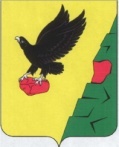 Муниципальное образованиеТюльганский районОренбургской областиАДМИНИСТРАЦИЯТЮЛЬГАНСКОГОРАЙОНАП О С Т А Н О В Л Е Н И ЕМуниципальное образованиеТюльганский районОренбургской областиАДМИНИСТРАЦИЯТЮЛЬГАНСКОГОРАЙОНАП О С Т А Н О В Л Е Н И ЕМуниципальное образованиеТюльганский районОренбургской областиАДМИНИСТРАЦИЯТЮЛЬГАНСКОГОРАЙОНАП О С Т А Н О В Л Е Н И Е________________№_____________________________№_____________________________№_____________О внесении изменений в постановление администрации Тюльганского района от 11 октября 2016 года №704-п «Об утверждении муниципальной программы «Управление земельно-имущественным комплексом Тюльганского района Оренбургской области» на 2017 – 2020 годыО внесении изменений в постановление администрации Тюльганского района от 11 октября 2016 года №704-п «Об утверждении муниципальной программы «Управление земельно-имущественным комплексом Тюльганского района Оренбургской области» на 2017 – 2020 годыОтветственный исполнитель программыАдминистрация Тюльганского района (Отдел по управлению имуществом  и  земельным отношениям администрации района)Соисполнители программыОтсутствуютУчастники программыАдминистрация Тюльганского районаУчастники программыПодпрограммы ПрограммыОтсутствуютЦель ПрограммыСоздание условий для эффективного использования и вовлечения в хозяйственный оборот объектов недвижимости, свободных земельных участков, бесхозяйного имуществаЦель ПрограммыЦель ПрограммыЗадачи ПрограммыПроведение инвентаризации муниципального имущества.Задачи ПрограммыВыявление объектов недвижимого имущества, подлежащего отнесению к собственности муниципального образования Тюльганский  район Оренбургской области, права на которое не прошли государственную регистрацию. Организация работ по подготовке документации для постановки на государственный кадастровый учет объектов недвижимого имущества, подлежащих отнесению к муниципальной собственности района. Осуществление действий в целях государственной регистрации прав муниципального образования и муниципальных учреждений на объекты недвижимого имущества.Задачи ПрограммыМатериальное и техническое обеспечение исполнения административных регламентов по предоставлению муниципальных услуг, связанных с управлением (распоряжением) имуществом, в том числе земельными участками, находящимися в собственности муниципального образования Тюльганский  район.Задачи ПрограммыНаделение создаваемых муниципальных учреждений имуществом и осуществление контроля за его использованиемЦелевые индикаторы и показатели программы1. Доходы, получаемые в виде арендной платы за земельные участки, государственная собственность на которые не разграничена, муниципальной собственности МО Тюльганский район.Целевые индикаторы и показатели программы2. Доходы от сдачи в аренду имущества, находящегося в оперативном управлении органов государственной власти, органов местного самоуправления, государственных внебюджетных фондов и созданных ими учреждений (за исключением имущества бюджетных и автономных учреждений).Целевые индикаторы и показатели программы3. Доходы от реализации имущества, находящегося в государственной и муниципальной собственности (за исключением имущества бюджетных и автономных учреждений, а также имущества государственных и муниципальных унитарных предприятий, в том числе казенных).Целевые индикаторы и показатели программы4. Доходы от продажи земельных участков, государственная собственность на которые не разграничена, муниципальной собственности МО Тюльганский районСроки и этапы реализации программы2017 -2022 годыОбъем бюджетных ассигнований программыСредства районного бюджета в 2017-2020 годы в сумме 2000,0 тысяч рублей, в том числе по годам:2017 – 500,0 тыс. руб.;  2018 - 300,0 тыс. руб.;2019 - 300,0 тыс. руб.;2020 - 300,0 тыс. руб.2021 - 300,0 тыс. руб.2022 - 300,0 тыс. руб.N п/пНаименование показателя (индикатора)Единица измеренияЗначения показателейЗначения показателейЗначения показателейЗначения показателейЗначения показателейЗначения показателейN п/пНаименование показателя (индикатора)Единица измерения2017 г.2018 г.2019 г.2020 г.2021 г.2022 г.1.Доходы, получаемые в виде арендной платы за земельные участки, государственная собственность на которые не разграничена, муниципальной собственности МО Тюльганский район.Тыс. руб.8400,08820,08961,09453,89453,89453,82.Доходы от сдачи в аренду имущества, находящегося в оперативном управлении органов государственной власти, органов местного самоуправления, государственных внебюджетных фондов и созданных ими учреждений (за исключением имущества бюджетных и автономных учреждений)Тыс. руб.205,0205,0205,0205,0205,0205,03.Доходы от реализации имущества, находящегося в государственной и муниципальной собственности (за исключением имущества бюджетных и автономных учреждений, а также имущества государственных и муниципальных унитарных предприятий, в том числе казенных)Тыс. руб.0,000,000,000,000,000,004.Доходы от продажи земельных участков, государственная собственность на которые не разграничена, муниципальной собственности МО Тюльганский районТыс. руб.450,0500,0550,0550,0550,0550,05Информирование населения о проводимых аукционах, торгах о предоставлении в аренду (продажа) земельно-имущественного комплекса муниципального образования Тюльганский районДа\нетдададададада6Обучение по вопросам организации и методологии проведения работ по разграничению собственности на землю, правовым основам учета недвижимости; по вопросам информационно-технического обеспечения в сфере управления земельными ресурсамиДа\нетдадададададаN п/пНаименование мероприятийОтветственный исполнительСрок реализации ПрограммыСрок реализации ПрограммыОжидаемый непосредственный результатПоследствия нереализации основного мероприятияСвязь с показателями муниципальной программыN п/пНаименование мероприятийОтветственный исполнительНачалоОкончаниеОжидаемый непосредственный результатПоследствия нереализации основного мероприятияСвязь с показателями муниципальной программы1Основное мероприятие 1 «Оптимизация количественного и качественного состава земельно-имущественного комплекса»Администрация Тюльганского района (Отдел по управлению имуществом  и  земельным отношениям администрации района)2017 год2022 годУвеличение поступления доходов бюджета на основе эффективного управления муниципальной собственностью;оптимизация структуры собственностиСнижение поступления доходов  в бюджет Тюльганского района1.Доходы, получаемые в виде арендной платы за земельные участки, государственная собственность на которые не разграничена, муниципальной собственности МО Тюльганский район;2. Доходы от сдачи в аренду имущества, находящегося в оперативном управлении органов государственной власти, органов местного самоуправления, государственных внебюджетных фондов и созданных ими учреждений (за исключением имущества бюджетных и автономных учреждений);3. Доходы от реализации имущества, находящегося в государственной и муниципальной собственности (за исключением имущества бюджетных и автономных учреждений, а также имущества государственных и муниципальных унитарных предприятий, в том числе казенных);4. Доходы от продажи земельных участков, государственная собственность на которые не разграничена, муниципальной собственности МО Тюльганский район1.1.Выполнение работ по технической инвентаризации объектов капитального строительства с постановкой на государственный технический и кадастровый учетАдминистрация Тюльганского района (Отдел по управлению имуществом  и  земельным отношениям администрации района)2017 год2022 годУвеличение количества объектов недвижимости, находящихся в муниципальной собственности, и балансовой стоимости имущества, включенного в реестр объектов муниципальной собственностиСокращение количества объектов недвижимости, находящихся в муниципальной собственности, снижение балансовой стоимости имущества, включенного в реестр объектов муниципальной собственности1.Доходы, получаемые в виде арендной платы за земельные участки, государственная собственность на которые не разграничена, муниципальной собственности МО Тюльганский район;2. Доходы от сдачи в аренду имущества, находящегося в оперативном управлении органов государственной власти, органов местного самоуправления, государственных внебюджетных фондов и созданных ими учреждений (за исключением имущества бюджетных и автономных учреждений);3. Доходы от реализации имущества, находящегося в государственной и муниципальной собственности (за исключением имущества бюджетных и автономных учреждений, а также имущества государственных и муниципальных унитарных предприятий, в том числе казенных);4. Доходы от продажи земельных участков, государственная собственность на которые не разграничена, муниципальной собственности МО Тюльганский район1.2.Оценка рыночной стоимости земельных участков и объектов недвижимостиАдминистрация Тюльганского района (Отдел по управлению имуществом  и  земельным отношениям администрации района)2017 год2022 годУвеличение объема доходов от продажи или аренды имуществаСнижение объема доходов от продажи или аренды имущества1.Доходы, получаемые в виде арендной платы за земельные участки, государственная собственность на которые не разграничена, муниципальной собственности МО Тюльганский район;2. Доходы от сдачи в аренду имущества, находящегося в оперативном управлении органов государственной власти, органов местного самоуправления, государственных внебюджетных фондов и созданных ими учреждений (за исключением имущества бюджетных и автономных учреждений);3. Доходы от реализации имущества, находящегося в государственной и муниципальной собственности (за исключением имущества бюджетных и автономных учреждений, а также имущества государственных и муниципальных унитарных предприятий, в том числе казенных);4. Доходы от продажи земельных участков, государственная собственность на которые не разграничена, муниципальной собственности МО Тюльганский район1.3.Выполнение кадастровых работ по  земельным участкам, и постановка их на кадастровый учетАдминистрация Тюльганского района (Отдел по управлению имуществом  и  земельным отношениям администрации района)2017 год2022 годУвеличение объема доходов от продажи или аренды земельных участков, находящихся в собственности муниципального образования Тюльганский районНаличие неразграниченных земель на территории муниципального образования Тюльганский район1.Доходы, получаемые в виде арендной платы за земельные участки, государственная собственность на которые не разграничена, муниципальной собственности МО Тюльганский район;2. Доходы от сдачи в аренду имущества, находящегося в оперативном управлении органов государственной власти, органов местного самоуправления, государственных внебюджетных фондов и созданных ими учреждений (за исключением имущества бюджетных и автономных учреждений);3. Доходы от реализации имущества, находящегося в государственной и муниципальной собственности (за исключением имущества бюджетных и автономных учреждений, а также имущества государственных и муниципальных унитарных предприятий, в том числе казенных);4. Доходы от продажи земельных участков, государственная собственность на которые не разграничена, муниципальной собственности МО Тюльганский район2Основное мероприятие 2. «Своевременное обеспечение информацией арендаторов земельно-имущественного комплекса»Администрация Тюльганского района (Отдел по управлению имуществом  и  земельным отношениям администрации района)2017 год2022 годУвеличение объема доходов от продажи или аренды имуществаСнижение объема доходов от продажи или аренды имуществаИнформирование населения о проводимых аукционах, торгах о предоставлении в аренду (продажа) земельно-имущественного комплекса муниципального образования Тюльганский район2.1.Информирование населения в средствах массовой информацииАдминистрация Тюльганского района (Отдел по управлению имуществом  и  земельным отношениям администрации района)2017 год2022 годУвеличение объема доходов от продажи или аренды имуществаСнижение объема доходов от продажи или аренды имуществаИнформирование населения о проводимых аукционах, торгах о предоставлении в аренду (продажа) земельно-имущественного комплекса муниципального образования Тюльганский район3Основное мероприятие 3 «Повышение качества управления земельно-имущественным комплексом»Администрация Тюльганского района (Отдел по управлению имуществом  и  земельным отношениям администрации района)2017 год2022 годУправление муниципальным имуществом на более качественном уровне, повышение оперативности принятия управленческих решений, ведение наиболее грамотной работы с населением районаСнижение качества управления муниципальным имуществом, оперативности принятия управленческих решений, грамотности работы с населением районаОбучение по вопросам организации и методологии проведения работ по разграничению собственности на землю, правовым основам учета недвижимости; по вопросам информационно-технического обеспечения в сфере управления земельными ресурсами3.1.Подготовка и переподготовка кадровАдминистрация Тюльганского района (Отдел по управлению имуществом  и  земельным отношениям администрации района)2017 год2022 годУправление муниципальным имуществом на более качественном уровне, повышение оперативности принятия управленческих решений, ведение наиболее грамотной работы с населением районаСнижение качества управления муниципальным имуществом, оперативности принятия управленческих решений, грамотности работы с населением районаОбучение по вопросам организации и методологии проведения работ по разграничению собственности на землю, правовым основам учета недвижимости; по вопросам информационно-технического обеспечения в сфере управления земельными ресурсамиСтатусНаименованиеГРБСРасходы (тыс. руб.), годыРасходы (тыс. руб.), годыРасходы (тыс. руб.), годыРасходы (тыс. руб.), годыРасходы (тыс. руб.), годыРасходы (тыс. руб.), годыСтатусНаименованиеГРБСГРБСРз ПрЦСР201720182019202020212022Муниципальная программаУправление земельно-имущественным комплексом Тюльганского  района Оренбургской области" на 2017 - 2022 годыВсего, в том числе:901041222 0 00 00000500,0300,0300,0300,0300,0300,0Муниципальная программаУправление земельно-имущественным комплексом Тюльганского  района Оренбургской области" на 2017 - 2022 годыБюджетТюльганского района500,0300,0300,0300,0300,0300,0Основное мероприятие 1Оптимизация количественного и качественного состава земельно-имущественного комплексаВсего, в том числе:901041222 0 01 00000500,0300,0300,0300,0300,0300,0Основное мероприятие 1Оптимизация количественного и качественного состава земельно-имущественного комплексаБюджетТюльганского района500,0300,0300,0300,0300,0300,0Мероприятие 1.1Оценка рыночной стоимости земельных участков и объектов недвижимостиВсего, в том числе:901041222 0 01 00020175,5100,0100,0100,0100,0100,0Мероприятие 1.1Оценка рыночной стоимости земельных участков и объектов недвижимостиБюджетТюльганского района175,5100,0100,0100,0100,0100,0Мероприятие 1.2Выполнение кадастровых работ по  земельным участкам, и постановка их на кадастровый учет Всего, в том числе:901041222 0 01 00030324,5200,0200,0200,0200,0200,0Мероприятие 1.2Выполнение кадастровых работ по  земельным участкам, и постановка их на кадастровый учет БюджетТюльганского района324,5200,0200,0200,0200,0200,0Описание рисковМеры по преодолению1.Несовершенство законодательства в сфере управления муниципальным имуществомАктивная нормотворческая деятельность в сфере имущественных и земельных отношений2.Необеспечение поступлений неналоговых доходов районного бюджета от использования и продажи муниципального имущества, от использования земельных участков, находящихся в муниципальной собственности муниципального образования Тюльганский  район и земельных участков, государственная собственность на которые не разграничена.Совершенствование подходов к планированию и администрированию доходных источников бюджета от использования и продажи муниципального имущества, от использования земельных участков, находящихся в муниципальной собственности муниципального образования Тюльганский  район, и земельных участков, государственная собственность на которые не разграничена.2.Необеспечение поступлений неналоговых доходов районного бюджета от использования и продажи муниципального имущества, от использования земельных участков, находящихся в муниципальной собственности муниципального образования Тюльганский  район и земельных участков, государственная собственность на которые не разграничена.рациональное использование приватизацииN п/пВид нормативно-правового актаОсновные положения нормативно-правового актаОтветственный исполнитель и соисполнителиОжидаемые сроки принятия12345Основное мероприятие 1.Основное мероприятие 1.Основное мероприятие 1.Основное мероприятие 1.Основное мероприятие 1.Оптимизация количественного и качественного состава земельно-имущественного комплексаОптимизация количественного и качественного состава земельно-имущественного комплексаОптимизация количественного и качественного состава земельно-имущественного комплексаОптимизация количественного и качественного состава земельно-имущественного комплексаОптимизация количественного и качественного состава земельно-имущественного комплекса1Решение Совета депутатов муниципального образования Тюльганский  район об утверждении прогнозного плана (программы) приватизации муниципального имущества и изменений и дополнений в Прогнозный план (программу) приватизации муниципального имуществаНаименование имущества, подлежащего включению в план (программу) приватизации, сроки проведения процедуры торгов, планируемая цена продажиАдминистрация Тюльганского района2017 - 2020 гг.(по мере необходимости)2Решение Совета депутатов муниципального образования Тюльганский  район о приеме имущества в муниципальную собственностьНаименование имущества, подлежащего приему в муниципальную собственность, балансовая стоимость принимаемого имуществаАдминистрация Тюльганского района2017 - 2020 гг.(по мере необходимости)3Постановление главы администрации Тюльганского района  о включении имущества в реестр объектов муниципальной собственностиНаименование, адрес (при наличии) и характеристики имущества, подлежащего включению в реестр бесхозяйного имуществаАдминистрация Тюльганского района2017 - 2020 гг.(по факту регистрации права муниципальной собственности на бесхозяйное недвижимое имущество, автомобильные дороги общего пользования)Наименование мероприятийОтветственный исполнительСрок реализации программыСрок реализации программыОжидаемый непосредственный результат (краткое описание)КБК (бюджет)Объем финансирования в 2018 году  (тыс. руб.)Наименование мероприятийОтветственный исполнительначалоокончаниеОжидаемый непосредственный результат (краткое описание)КБК (бюджет)Объем финансирования в 2018 году  (тыс. руб.)12567Муниципальная программа «Управление земельно-имущественным комплексом Тюльганского  района Оренбургской области" на 2017 - 2022 годыАдминистрация Тюльганского района (Отдел по управлению имуществом  и  земельным отношениям администрации района)20182018Х901 0412 22 0 00 00000300,0Основное мероприятие 1 «Оптимизация количественного и качественного состава земельно-имущественного комплекса»Администрация Тюльганского района (Отдел по управлению имуществом  и  земельным отношениям администрации района)20182018Увеличение поступления доходов бюджета на основе эффективного управления муниципальной собственностью;оптимизация структуры собственности901 0412 22 0 01 00000Мероприятие 1.1 «Выполнение работ по технической инвентаризации объектов капитального строительства с постановкой на государственный технический и кадастровый учет»Администрация Тюльганского района (Отдел по управлению имуществом  и  земельным отношениям администрации района)20182018Увеличение количества объектов недвижимости, находящихся в муниципальной собственности, и балансовой стоимости имущества, включенного в реестр объектов муниципальной собственностиМероприятие 1.2 «Оценка рыночной стоимости земельных участков и объектов недвижимости»Администрация Тюльганского района (Отдел по управлению имуществом  и  земельным отношениям администрации района)20182018Увеличение объема доходов от продажи или аренды имущества901 0412 22 0 01 00020100,0Мероприятие 1.3 «Выполнение кадастровых работ по  земельным участкам, и постановка их на кадастровый учет»Администрация Тюльганского района (Отдел по управлению имуществом  и  земельным отношениям администрации района)20182018Увеличение объема доходов от продажи или аренды земельных участков, находящихся в собственности муниципального образования Тюльганский район901 0412 22 0 01 00030200,0Основное мероприятие 2. «Своевременное обеспечение информацией арендаторов земельно-имущественного комплекса»Администрация Тюльганского района (Отдел по управлению имуществом  и  земельным отношениям администрации района)20182018Увеличение объема доходов от продажи или аренды имуществаМероприятие 2.1. «Информирование населения в средствах массовой информации»Администрация Тюльганского района (Отдел по управлению имуществом  и  земельным отношениям администрации района)20182018Увеличение объема доходов от продажи или аренды имуществаОсновное мероприятие 3 «Повышение качества управления земельно-имущественным комплексом»Администрация Тюльганского района (Отдел по управлению имуществом  и  земельным отношениям администрации района)20182018Управление муниципальным имуществом на более качественном уровне, повышение оперативности принятия управленческих решений, ведение наиболее грамотной работы с населением районаМероприятие  3.1 «Подготовка и переподготовка кадров»Администрация Тюльганского района (Отдел по управлению имуществом  и  земельным отношениям администрации района)20182018Управление муниципальным имуществом на более качественном уровне, повышение оперативности принятия управленческих решений, ведение наиболее грамотной работы с населением района